JU „Dom za stara lica Zenica“ Zenica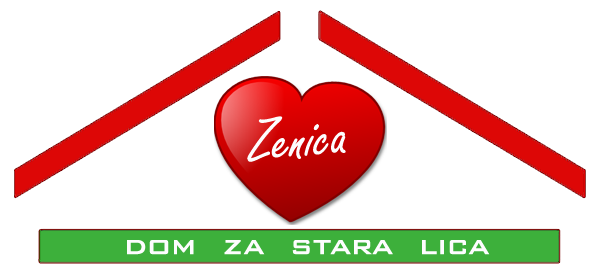 Ulica: Crkvice 48 a  Tel: 032/226-514; 226-515 ; 226-517; 226-976ID broj: 4218633780005Račun br:1340100000288404 ASA Banka Zenica              e-mail domzastaralicazenica@gmail.comBroj: 01- 02 -35- 250/20                                                               Zenica, 18.06. 2020._________________________ (firma – ponuđač )PREDMET: Konkurentski zahtjev za dostavljanje ponuda za  nabavku sanitetskog                 	materijala za potrebe JU „Dom za stara lica Zenica“ ZenicaPozivam Vas da u postupku konkurentskog zahtjeva dostavite ponude  za  nabavku sanitetskog materijala  za potrebe  JU „Dom za  stara lica Zenica“ Zenica.I  Procedura javne nabavke obavit će se u skladu sa Zakonom o javnim nabavkama  u BiH ("Službeni glasnik BiH br.39/14), podzakonskim aktima koji su doneseni u skladu sa Zakonom i u skladu  sa ovom tenderskom dokumentacijom. II Predmet javne nabavkePredmet javne nabavke je nabavka sanitetskog materijala navedenog u Aneksu koji je u prilogu ovog konkurentskog zahtjeva.   SANITETSKI MATERIJAL ( Robe  date u Aneksu ovog  tenderskog poziva ) III SADRŽAJ PONUDEPonuda treba da sadrži:Pismo ponude sa memorandumom, tačnom adresom, telefonom i e-mail adresom, te ID broj ponuđača,Predmet  ponude - specifikaciju roba/artikala koje nudi, jediničnom i ukupnom cijenom roba/artikala bez i sa uračunatim PDV-om (za količine date – tražene u  aneksima  u prilogu),Uslove i način plaćanja, Ponuđač kojem bude dodijeljen ugovor dužan je, u roku od tri dana od dana obavještenja o dodjeli ugovora, prije potpisivanja ugovora dostaviti dokumente kako to propisuje Zakon o javnim nabavkama u članu 45, stav 2, a),  c) i d)      4.1.Ovjerenu foto-kopiju rješenja o upisu subjekta u sudski registar sa svim pojedinačnim  prilozima,      4.2. Uvjerenje o izmirenim poreskim obavezama,       4.3. Uvjerenje o izmirenim doprinosima,      4.4. Izjavu ponuđača kojom izjavljuje pod punom materijalnom i krivičnom odgovornošću da ne postoje zakonske zapreke za učešće (član 45 Zakona)Dostavljeni dokumenti moraju biti originali ili ovjerene kopije i ne mogu biti stariji od tri mjeseca, računajući od dana dostavljanja ponude.IV KRITERIJ ZA OCJENU PONUDA je ekonomski najpovoljnija ponuda - najniža cijenaPonuđači mogu ponuditi samo jednu cijenu i ne mogu je mijenjati tokom procesa izbora (nakon isteka roka za prijavu ). Moguće  je povući ponudu i dostaviti novu prije isteka roka za prijavu ponude, a uz obavezno poštivanje zakonske procedure za povlačenje (Obavezno obavještavanje ugovornog organa u pismenoj formi o povlačenju i eventualnim izmjemama, a prije isteka roka za predaju ponude).V PODNOŠENJE I OTVARANJE PONUDA	Ponude se dostavljaju na adresu: JU „DOM ZA STARA LICA ZENICA“ Zenica Crkvice 48a, u zatvorenoj-zapečaćenoj koverti sa naznakom:„Ponuda  roba - artikala;  NE OTVARATI“  do 03. 07. 2020. do 15,00 sati.Ponuda treba da bude sačinjena u skladu sa Zakonom; Istu potpisuje odgovorna osoba ponuđača. VI ROK PONUDE JE 03. 07. 2020. do 15,00 sati. VII DODJELJIVANJE I ZAKLJUČIVANJE UGOVORA- OBAVIJEST O DODJELI UGOVORAUgovor će biti dodijeljen najpovoljnijem ponuđaču u skladu sa kriterijem  ekonomski najpovoljnije ponude – kriterij najniže cijene.Isti će biti zaključen na period od  jedne godine. Svi  ponuđači artikala koji  dostave ponude će biti pismeno upoznati sa odlukom o dodjeli ugovora najboljem ponuđaču, po obavljenoj proceduri izbora, a najkasnije sedam dana od donošenja odluke.Ponuđač čija ponuda  ne bude  izabrana, a koji smatra da je ugovorni organ u toku postupka javne nabavke izvršio povredu Zakona i podzakonskih akata, ima pravo uložiti  prigovor ugovornom organu u roku od pet dana po prijemu obavijesti o izboru najpovoljnijeg ponuđača  od strane ugovornog organa.Napomena:JU „ Dom za stara lica Zenica“ Zenica zadržava pravo da ugovore o nabavci  artikala sklapa pojedinačno po lotovima-grupama roba i artikala ako je to za Ustanovu povoljnije.Dopunske informacije i sve relevantne podatke vezane za Ustanovu i traženu ponudu artikala  možete dobiti u Ustanovi. Kontakt  telefoni  su:  032/226- 514  i  032/226-517.                                                                                                            Ugovorni organ                                                                                  	        Direktor	mr. Kemal Efendić